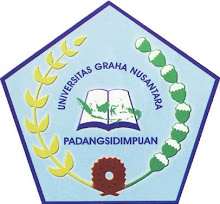 LAPORAN KINERJA PROGRAM STUDIAKREDITASI PROGRAM STUDI<PROGRAM DAN NAMA PROGRAM STUDI>UNIVERSITAS GRAHA NUSANTARA PADANGSIDIMPUAN<TAHUN>IDENTITAS PENGUSULPerguruan Tinggi	:	Universitas Graha Nusantara PadangsidimpuanUnit Pengelola Program Studi	:	<Nama Fakultas / Sekolah>Jenis Program	:	SarjanaNama Program Studi	:	<Nama Program Studi>Alamat	:	<Alamat Program Studi>Nomor Telpon	:	<No Telepon Program Studi>E-mail dan Website	:	Nomor SK Pendirian PT 	:	Tanggal SK Pendirian PT	:	Pejabat Penandatangan SK Pendirian PS	:	Nomor SK Pembukaan PS	:	<Nomor SK Pembukaan PS>Tanggal SK Pembukaan PS	:	<Tanggal SK Pembukaan PS>Pejabat Penandatangan SK Pembukaan PS	:	<Nama Pejabat>Tahun Pertama Kali Menerima Mahasiswa	:	<Tahun>Peringkat TerbaruAkreditasi PS	:	<Peringkat Akreditasi>Nomor SK BAN-PT	:	<No SK BAN PT>Daftar Program Studi di Unit Pengelola Program Studi (UPPS)Keterangan:1)  Lampirkan salinan Surat Keputusan Pendirian Perguruan Tinggi.2) Lampirkan salinan Surat Keputusan Pembukaan Program Studi.3) Lampirkan salinan Surat Keputusan Akreditasi Program Studi terbaru.4) Diisi dengan jumlah mahasiswa aktif di masing-masing PS saat TS.IDENTITAS TIM PENYUSUN 
LAPORAN KINERJA PROGRAM STUDINama	:	......................................................................NIDN	:	......................................................................Jabatan	:	......................................................................Tanggal Pengisian	:	DD-MM-YYYYTanda Tangan	:	Nama	:	......................................................................NIDN	:	......................................................................Jabatan	:	......................................................................Tanggal Pengisian	:	DD-MM-YYYYTanda Tangan	:	Nama	:	......................................................................NIDN	:	......................................................................Jabatan	:	......................................................................Tanggal Pengisian	:	DD-MM-YYYYTanda Tangan	:	Nama	:	......................................................................NIDN	:	......................................................................Jabatan	:	......................................................................Tanggal Pengisian	:	DD-MM-YYYYTanda Tangan	:	Nama	:	......................................................................NIDN	:	......................................................................Jabatan	:	......................................................................Tanggal Pengisian	:	DD-MM-YYYYTanda Tangan	:	Nama	:	......................................................................NIDN	:	......................................................................Jabatan	:	......................................................................Tanggal Pengisian	:	DD-MM-YYYYTanda Tangan	:	DAFTAR ISIIDENTITAS PENGUSUL	iIDENTITAS TIM PENYUSUN  LAPORAN KINERJA PROGRAM STUDI	iiiDAFTAR ISI		vBORANG INDIKATOR KINERJA UTAMA	11.	Tata Pamong, Tata Kelola, dan Kerjasama	12.	Mahasiswa	23.	Sumber Daya Manusia	34.	Keuangan, Sarana, dan Prasarana	165.	Pendidikan	186.	Penelitian	207.	Pengabdian kepada Masyarakat (PkM)	218.	Luaran dan Capaian Tridharma	22BORANG INDIKATOR KINERJA UTAMA1.	Tata Pamong, Tata Kelola, dan KerjasamaA.	KerjasamaTuliskan kerjasama tridharma di Unit Pengelola Program Studi (UPPS) dalam 3 tahun terakhir dengan mengikuti format Tabel 1 berikut ini.Tabel 1. Kerjasama TridharmaKeterangan:1)	Beri tanda √ pada kolom yang sesuai.2)	Diisi dengan judul kegiatan kerjasama yang sudah terimplementasikan, melibatkan sumber daya dan memberikan manfaat bagi Program Studi yang diakreditasi.3)	Bukti kerjasama dapat berupa Surat Penugasan, Surat Perjanjian Kerjasama (SPK), bukti-bukti pelaksanaan (laporan, hasil kerjasama, luaran kerjasama), atau bukti lain yang relevan. Dokumen Memorandum of Understanding (MoU), Memorandum of Agreement (MoA), atau dokumen sejenis yang memayungi pelaksanaan kerjasama, tidak dapat dijadikan bukti realisasi kerjasama.2.	Mahasiswaa.	Kualitas Input MahasiswaTuliskan data daya tampung, jumlah calon mahasiswa (pendaftar dan peserta yang lulus seleksi), jumlah mahasiswa baru (reguler dan transfer) dan jumlah mahasiswa aktif (reguler dan transfer) dalam 5 tahun terakhir di Program Studi yang diakreditasi dengan mengikuti format Tabel 2.a berikut ini.Tabel 2.a Seleksi MahasiswaKeterangan:TS = Tahun akademik penuh terakhir saat pengajuan usulan akreditasi.b.	Mahasiswa AsingTabel 2.b berikut ini diisi oleh pengusul dari Program Studi pada program Sarjana/Sarjana Terapan/Magister/Magister Terapan/Doktor/Doktor Terapan.Tuliskan jumlah mahasiswa asing yang terdaftar di seluruh program studi pada UPPS dalam 3 tahun terakhir dengan mengikuti format Tabel 2.b berikut ini.Tabel 2.b Mahasiswa Asing (Foreign Student)Keterangan:	Mahasiswa asing dapat terdaftar untuk mengikuti program pendidikan secara penuh waktu (full-time) atau paruh waktu (part-time). Mahasiswa asing paruh waktu adalah mahasiswa yang terdaftar di Program Studi untuk mengikuti kegiatan pertukaran studi (student exchange), credit earning, atau kegiatan sejenis yang relevan.3.	Sumber  Daya Manusiaa.	Profil DosenTuliskan data Dosen Tetap Perguruan Tinggi yang ditugaskan sebagai pengampu mata kuliah di Program Studi yang Diakreditasi (DTPS) pada saat TS dengan mengikuti format Tabel 3.a.1 berikut ini.Tabel 3.a.1 Dosen Tetap Perguruan TinggiKeterangan:	NDT = Jumlah Dosen Tetap Perguruan Tinggi yang ditugaskan sebagai pengampu mata kuliah di Program Studi yang diakreditasi. NDTPS=JumlahDosenTetapPerguruanTinggiyangditugaskansebagaipengampumatakuliahdenganbidangkeahlianyangsesuai dengan kompetensi inti program studi yangdiakreditasi.1)	Diisi dengan jenis program (Magister/Magister Terapan/Doktor/Doktor Terapan) dan nama program studi pada pendidikan pasca sarjana yang pernah diikuti.2)	Diisi dengan bidang keahlian sesuai pendidikan pasca sarjana yang relevan dengan mata kuliah yang diampu.3)	Diisi dengan tanda centang V jika bidang keahlian sesuai dengan kompetensi inti program studi yang diakreditasi.4)	Diisi dengan nomor Sertifikat Pendidik Profesional.5)	Diisi dengan bidang sertifikasi dan lembaga penerbit sertifikat. Data ini diisi oleh pengusul dari program studi pada program Diploma Tiga dan program Sarjana Terapan.6)	Diisi dengan nama mata kuliah yang diampu pada program studi yang diakreditasi pada saat TS-2 s.d. TS.7)	Diisi dengan tanda centang V jika bidang keahlian sesuai dengan mata kuliah yang diampu.8)	Diisi dengan nama mata kuliah yang diampu oleh DTPS diluar program studi lain pada saat TS-2 s.d. TS.Tuliskan DTPS yang ditugaskan sebagai pembimbing utama tugas akhir mahasiswa (Laporan Akhir/Skripsi//Tesis/Disertasi) 1) dalam 3 tahun terakhir dengan mengikuti format berikut ini.Tabel 3.a.2 Dosen Pembimbing Utama Tugas AkhirKeterangan:1)	Penugasan sebagai pembimbing tugas akhir mahasiswa dibuktikan dengan surat penugasan yang diterbitkan oleh UPPS.2)	Diisi dengan nama dosen yang ditugaskan menjadi pembimbing utama.3)	Diisi dengan data jumlah mahasiswa yang dibimbing pada Program Studi yang Diakreditasi.4)	Diisi dengan data jumlah mahasiswa yang dibimbing pada Program Studi lain pada Program yang sama di Perguruan Tinggi.Tuliskan data Ekuivalen Waktu Mengajar Penuh (EWMP) dari Dosen Tetap Perguruan Tinggi yang ditugaskan di program studi yang diakreditasi (DT) pada saat TS dengan mengikuti format Tabel 3.a.3 berikut ini.Tabel 3.a.3 Ekuivalen Waktu Mengajar Penuh (EWMP) Dosen Tetap Perguruan TinggiKeterangan:1)	Diisi dengan tanda centang √untuk Dosen Tetap Perguruan Tinggi yang ditugaskan sebagai pengampu mata kuliah dengan bidang keahlian yang sesuai dengan kompetensi inti Program Studi yang diakreditasi.Tuliskan data Dosen Tidak Tetap yang ditugaskan sebagai pengampu mata kuliah di program studi yang Diakreditasi (DTT) pada saat TS dengan mengikuti format Tabel 3.a.4 berikut ini.Tabel 3.a.4 Dosen Tidak TetapKeterangan:	NDTT = Jumlah Dosen Tidak Tetap yang ditugaskan sebagai pengampu mata kuliah di Program Studi yang diakreditasi.1)	Diisi dengan jenis program (magister/magister terapan/doktor/doktor terapan) dan nama program studi pada pendidikan pasca sarjana yang pernah diikuti.2)	Diisi dengan bidang keahlian sesuai pendidikan pasca sarjana yang relevan dengan mata kuliah yang diampu.3)	Diisi dengan nomor sertifikat pendidik profesional.4)	Diisi dengan nama mata kuliah yang diampu pada Program Studi yang diakreditasi pada saat TS-2 s.d. TS.5)	Diisi dengan tanda centang V jika bidang keahlian sesuai dengan mata kuliah yang diampu.Catatan: Data dosen industri/praktisi (Tabel 3.a.5)) tidak termasuk ke dalam data dosen tidak tetap.Tabel 3.a.5 berikut ini diisi oleh pengusul dari Program Studi pada program Diploma Tiga dan program Sarjana Terapan.Tuliskan data dosen industri yang ditugaskan/sebagai pengampu mata kuliah kompetensi di Program Studi yang diakreditasi pada saat TS dengan mengikuti format Tabel 3.a.5 berikut ini. Dosen industri/praktisi direkrut melalui kerjasama dengan perusahaan atau industri yang relevan dengan bidang program studi.Tabel 3.a.5 Dosen Industri/PraktisiKeterangan:1)	NIDK = Nomor Induk Dosen Khusus.2)	Diisi dengan nama perusahaan/industri darimana dosen industri/praktisi berasal.3)	Bidang keahlian sesuai pendidikan tertinggi.4)	Diisi dengan bidang sertifikasi dan lembaga penerbit sertifikat.5)	Diisi dengan nama mata kuliah yang diampu pada saat TS-2 s.d. TS. Dosen industri dapat terlibat sebagai pengampu mata kuliah secara penuh atau sebagai bagian dari kelompok dosen (team teaching).b.	Kinerja DosenTuliskan pengakuan/rekognisi atas kepakaran/prestasi/kinerja DTPS yang diterima dalam 3 tahun terakhir dengan mengikuti format Tabel 3.b.1 berikut ini.Tabel 3.b.1 Pengakuan/Rekognisi DTPSKeterangan:1)	Pengakuan/rekognisi atas kepakaran/prestasi/kinerja DTPS dapat berupa:a.	menjadi visiting lecturer atau visiting scholar di program studi/perguruan tinggi terakreditasi A/Unggul atau program studi/perguruan tinggi internasional bereputasi.b.	menjadi keynote speaker/invited speaker pada pertemuan ilmiah tingkat nasional/ internasional.c.	menjadi editor atau mitra bestari pada jurnal nasional terakreditasi/jurnal internasional bereputasi di bidang yang sesuai dengan bidang program studi.d.	menjadi staf ahli/narasumber di lembaga tingkat wilayah/nasional/internasional pada bidang yang sesuai dengan bidang program studi (untuk pengusul dari program studi pada program Sarjana/Magister/Doktor), atau menjadi tenaga ahli/konsultan di lembaga/industri tingkat wilayah/nasional/ internasional pada bidang yang sesuai dengan bidang program studi (untuk pengusul dari program studi pada program Diploma Tiga/Sarjana Terapan/Magister Terapan/Doktor Terapan).e.	mendapat penghargaan atas prestasi dan kinerja di tingkat wilayah/nasional/internasional.2)	Diisi dengan tanda centang V pada kolom yang sesuai.Tuliskan jumlah judul penelitian 1) yang relevan dengan bidang program studi berdasarkan sumber pembiayaan yang dilaksanakan oleh DTPS pada TS-2 sampai dengan TS, dengan mengikuti format Tabel 3.b.2 berikut ini.Tabel 3.b.2 Penelitian DTPSKeterangan:1)	Kegiatan penelitian tercatat di unit/lembaga yang mengelola kegiatan penelitian di tingkat Perguruan Tinggi/UPPS.2)	Penelitian dengan sumber pembiayaan dari DTPS.Tuliskan jumlah judul Pengabdian kepada Masyarakat (PkM) 1) yang relevan dengan bidang program studi berdasarkan sumber pembiayaan yang dilaksanakan oleh DTPS pada TS-2 sampai dengan TS, dengan mengikuti format Tabel 3.b.3 berikut ini.Tabel 3.b.3 Pengabdian kepada Masyarakat (PkM) DTPSKeterangan:1)	Kegiatan PkM tercatat di unit/lembaga yang mengelola kegiatan PkM di tingkat Perguruan Tinggi/UPPS.2)	PkM dengan sumber pembiayaan dari DTPS.Tabel 3.b.4 berikut ini diisi oleh pengusul dari Program Studi pada program Sarjana/Magister/Doktor.Tuliskan jumlah publikasi ilmiah dengan judul yang relevan dengan bidang program studi, yang dihasilkan oleh DTPS dalam 3 tahun terakhir, dengan mengikuti format Tabel 3.b.4 berikut ini.Tabel 3.b.4 Publikasi Ilmiah DTPSTabel 3.b.4 berikut ini diisi oleh pengusul dari Program Studi pada program Diploma Tiga/Sarjana Terapan/Magister Terapan/Doktor Terapan.Tuliskan jumlah pagelaran/pameran/presentasi/publikasi ilmiah dengan tema yang relevan dengan bidang program studi, yang dihasilkan oleh DTPS dalam 3 tahun terakhir, dengan mengikuti format Tabel 3.b.4 berikut ini.Tabel 3.b.4 Pagelaran/pameran/presentasi/publikasi Ilmiah DTPSTabel 3.b.5 berikut ini diisi oleh pengusul dari program studi pada program Sarjana/Sarjana Terapan/Magister/Magister Terapan/Doktor/Doktor Terapan.Tuliskan judul artikel karya ilmiah DTPS yang disitasi dalam 3 tahun terakhir dengan mengikuti format Tabel 3.b.5 berikut ini. Judul artikel yang disitasi harus relevan dengan bidang program studi.Tabel 3.b.5 Karya ilmiah DTPS yang disitasi dalam 3 tahun terakhirTabel 3.b.6 berikut ini diisi oleh pengusul dari program studi pada program Diploma Tiga/Sarjana Terapan/Magister Terapan/Doktor Terapan.Tuliskan nama produk/jasa karya DTPS yang diadopsi oleh industri/masyarakat dalam 3 tahun terakhir dengan mengikuti format Tabel 3.b.6 berikut ini. Jenis produk/jasa harus relevan dengan bidang program studi.Tabel 3.b.6 Produk/jasa DTPS yang diadopsi oleh industri/masyarakatTuliskan judul luaran penelitian atau judul luaran PkM yang dihasilkan DTPS dalam 3 tahun terakhir dengan mengikuti format Tabel 3.b.7 berikut ini. Jenis dan judul luaran harus relevan dengan bidang program studi.Tabel 3.b.7 Luaran Penelitian/PkM Lainnya oleh DTPSKeterangan:1)	Luaran penelitian/PkM yang mendapat pengakuan Hak Kekayaan Intelektual (HKI) dibuktikan dengan surat penetapan oleh Kemenkumham atau kementerian lain yang berwenang.4.	Keuangan, Sarana, dan PrasaranaTuliskan data penggunaan dana yang dikelola oleh UPPS dan data penggunaan dana yang dialokasikan ke program studi yang diakreditasi dalam 3 tahun terakhir dengan mengikuti format Tabel 4 berikut ini.Tabel 4. Penggunaan Dana5.	Pendidikana.	KurikulumTuliskan struktur program dan kelengkapan data mata kuliah sesuai dengan dokumen kurikulum program studi yang berlaku pada saat TS dengan mengikuti format Tabel 5.a berikut ini.Tabel 5.a. Kurikulum, Capaian Pembelajaran, dan Rencana PembelajaranKeterangan:1)	Diisi dengan tanda centang V jika mata kuliah termasuk dalam mata kuliah kompetensi program studi.2)	Diisi dengan konversi kredit ke jam pelaksanaan Praktikum/Praktik/Praktik Lapangan. Data ini diisi oleh pengusul dari program studi pada program Diploma Tiga/Sarjana/Sarjana Terapan.3)	Diisi dengan tanda centang V pada kolom unsur pembentuk Capaian Pembelajaran Lulusan (CPL) sesuai dengan RPS.4)	Diisi dengan nama dokumen rencana pembelajaran yang digunakan.b.	Integrasi Kegiatan Penelitian/PkM dalam PembelajaranTuliskan judul penelitian/PkM DTPS yang terintegrasi ke dalam pembelajaran/ pengembangan matakuliah dalam 3 tahun terakhir dengan mengikuti format Tabel 5.b berikut ini.Tabel 5.b. Integrasi Kegiatan Penelitian/PkM dalam PembelajaranKeterangan:1)	Judul penelitian dan PkM tercatat di unit/lembaga yang mengelola kegiatan penelitian/PkM di tingkat Perguruan Tinggi/UPPS.2)	Bentuk integrasi dapat berupa tambahan materi perkuliahan, studi kasus, Bab/ Subbab dalam buku ajar, atau bentuk lain yang relevan.c.	Kepuasan MahasiswaTuliskan hasil pengukuran kepuasan mahasiswa terhadap proses pendidikan dengan mengikuti format Tabel 5.c berikut ini. Data diambil dari hasil studi penelusuran yang dilakukan pada saat TS.Tabel 5.c  Kepuasan Mahasiswa6.	Penelitiana.	Penelitian DTPS yang Melibatkan MahasiswaTabel 6.a berikut ini diisi oleh pengusul dari Program Studi pada program Sarjana/Sarjana Terapan/Magister/Magister Terapan/ Doktor/ Doktor TerapanTuliskan data penelitian DTPS yang dalam pelaksanaannya melibatkan mahasiswa Program Studi pada TS-2 sampai dengan TS dengan mengikuti format Tabel 6.a berikut ini.Tabel 6.a Penelitian DTPS yang melibatkan mahasiswaKeterangan:1)	Judul kegiatan yang melibatkan mahasiswa dalam penelitian dosen dapat berupa Tugas Akhir, Perancangan, Pengembangan Produk/Jasa, atau kegiatan lain yang relevan.Tabel 6.b berikut ini diisi oleh pengusul dari Program Studi pada program Magister/Magister Terapan/ Doktor/ Doktor TerapanTuliskan data penelitian DTPS yang menjadi rujukan tema tesis/disertasi mahasiswa Program Studi pada TS-2 sampai dengan TS dengan mengikuti format Tabel 6.b berikut ini.Tabel 6.b. Penelitian DTPS yang menjadi rujukan tema tesis/disertasiKeterangan:1)	Tesis/Disertasi mahasiswa yang merupakan bagian dari agenda penelitian dosen.7.	Pengabdian kepada Masyarakat (PkM)a.	PkM DTPS yang Melibatkan MahasiswaTabel 7 berikut ini diisi oleh pengusul dari Program Studi pada program Diploma Tiga/Sarjana/Sarjana Terapan.Tuliskan data pengabdian kepada masyarakat (PkM) DTPS yang dalam pelaksanaannya melibatkan mahasiswa Program Studi pada TS-2 sampai dengan TS dengan mengikuti format Tabel 7 berikut ini.Tabel 7. PkM DTPS yang melibatkan mahasiswaKeterangan:1)	Kegiatan PkM dosen yang dalam pelaksanaannya melibatkan mahasiswa, tidak termasuk kegiatan KKN atau kegiatan lainnya yang merupakan bagian dari kegiatan kurikuler.8.	Luaran dan Capaian Tridharmaa.	Capaian PembelajaranTuliskan data Indeks Prestasi Kumulatif (IPK) lulusan dalam 3 tahun terakhir dengan mengikuti format Tabel 8.a berikut ini. Data dilengkapi dengan jumlah lulusan pada setiap tahun kelulusan.Tabel 8.a. IPK Lulusanb.	Prestasi MahasiswaData dilengkapi dengan keterangan kegiatan prestasi yang diikuti (nama kegiatan, tahun, tingkat, dan prestasi yang dicapai).Tabel 8.b.1 Prestasi AkademikKeterangan:1)	Beri tanda centang V pada kolom yang sesuai.Tabel 8.b.2 berikut ini diisi oleh pengusul dari Program Studi pada program Diploma Tiga/Sarjana/Sarjana Terapan.Tuliskan prestasi non-akademik yang dicapai mahasiswa Program Studi dalam 5 tahun terakhir dengan mengikuti format Tabel 8.b.2 berikut ini. Data dilengkapi dengan keterangan kegiatan prestasi yang diikuti (nama kegiatan, tahun, tingkat, dan prestasi yang dicapai).Tabel 8.b.2  Prestasi Non Akademik MahasiswaKeterangan:1)	Beri tanda centang V pada kolom yang sesuai.c.	Efektivitas dan Produktivitas PendidikanTuliskan data mahasiswa dan lulusan untuk dengan mengikuti format Tabel 8.c berikut. Tabel 8.c. Masa Studi Lulusan Program StudiDiisi oleh pengusul dari Program Studi pada Program Diploma TigaDiisi oleh pengusul dari Program Studi pada Program Sarjana/Sarjana TerapanDiisi oleh pengusul dari Program Studi pada Program Magister/Magister TerapanDiisi oleh pengusul dari Program Studi pada Program Doktor/Doktor TerapanKeterangan:1)	Tidak termasuk mahasiswa transfer. TS = Tahun akademik penuh terakhir.	TS-n = Tahun akademik n tahun sebelum TS.d.	Daya Saing LulusanTabel 8.d.1 berikut ini diisi oleh pengusul dari Program Studi pada program Diploma Tiga/Sarjana/Sarjana Terapan.Tuliskan data masa tunggu lulusan untuk mendapatkan pekerjaan pertama dalam 3 tahun, mulai TS-4 sampai dengan TS-2, dengan mengikuti format Tabel 8.d.1 berikut ini. Data diambil dari hasil studi penelusuran lulusan.Tabel 8.d.1 Waktu Tunggu LulusanDiisi oleh pengusul dari Program Studi pada Program Diploma TigaDiisi oleh pengusul dari Program Studi pada Program SarjanaDiisi oleh pengusul dari Program Studi pada Program Sarjana Terapan.Tabel 8.d.2 berikut ini diisi oleh pengusul dari Program Studi pada program Diploma Tiga/Sarjana/Sarjana Terapan/Magister/Magister Terapan.Tuliskan data kesesuaian bidang kerja lulusan saat mendapatkan pekerjaan pertama dalam 3 tahun, mulai TS-4 sampai dengan TS-2, dengan mengikuti format Tabel 8.d.2 berikut ini. Data diambil dari hasil studi penelusuran lulusan.Tabel 8.d.2 Kesesuaian Bidang Kerja LulusanKeterangan:1)	Jenis pekerjaan/posisi jabatan dalam pekerjaan tidak sesuai atau kurang sesuai dengan profil lulusan yang direncanakan dalam dokumen kurikulum.2)	Jenis pekerjaan/posisi jabatan dalam pekerjaan cukup sesuai dengan profil lulusan yang direncanakan dalam dokumen kurikulum.3)	Jenis pekerjaan/posisi jabatan dalam pekerjaan sesuai atau sangat sesuai dengan profil lulusan yang direncanakan dalam dokumen kurikulum.e.	Kinerja LulusanTabel 8.e.1 berikut ini diisi oleh pengusul dari Program Studi pada program Diploma Tiga/Sarjana/Sarjana Terapan.Tuliskan tingkat/ukuran tempat kerja/berwirausaha lulusan dalam 3 tahun, mulai TS-4 sampai dengan TS-2, dengan mengikuti format Tabel 8.e.1 berikut ini. Data diambil dari hasil studi penelusuran lulusan.Tabel 8.e.1 Tempat Kerja LulusanTabel 8.e.2 berikut ini diisi oleh pengusul dari Program Studi pada program Diploma Tiga/Sarjana/Sarjana Terapan/Magister/Magister Terapan.Tuliskan hasil pengukuran kepuasan pengguna lulusan berdasarkan aspek-aspek: 1) etika, 2) keahlian pada bidang ilmu (kompetensi utama), 3) kemampuan berbahasa asing, 4) penggunaan teknologi informasi, 5) kemampuan berkomunikasi, 6) kerjasama dan 7) pengembangan diri, dengan mengikuti format Tabel 8.e.2 berikut ini. Data diambil dari hasil studi penelusuran lulusan.Tabel 8.e.2 Kepuasan Penggunaf.	Luaran Penelitian dan PkM MahasiswaTabel 8.f.1 berikut ini diisi oleh pengusul dari Program Studi pada program Sarjana/Magister/Doktor.Tuliskan jumlah publikasi ilmiah mahasiswa, yang dihasilkan secara mandiri atau bersama DTPS, dalam 3 tahun terakhir dengan mengikuti format Tabel 8.f.1 berikut ini. Judul publikasi harus relevan dengan bidang program studi.Tabel 8.f.1 Publikasi Ilmiah mahasiswaTabel 8.f.1 berikut ini diisi oleh pengusul dari Program Studi pada program Sarjana Terapan/Magister Terapan/Doktor Terapan.Tuliskan jumlah pagelaran/pameran/presentasi/publikasi ilmiah mahasiswa, yang dihasilkan secara mandiri atau bersama DTPS, dalam 3 tahun terakhir dengan mengikuti format Tabel 8.f.1 berikut ini. Judul pagelaran/pameran/presentasi/publikasi ilmiah harus relevan dengan bidang program studi.Tabel 8.f.1 Pagelaran/pameran/presentasi/publikasi Ilmiah mahasiswaTabel 8.f.2 berikut ini diisi oleh pengusul dari Program Studi pada program Magister/Magister Terapan/Doktor/Doktor Terapan.Tuliskan judul artikel karya ilmiah mahasiswa, yang dihasilkan secara mandiri atau bersama DTPS, yang disitasi dalam 3 tahun terakhir dengan mengikuti format   Tabel8.f.2 berikut ini. Judul artikel yang disitasi harus relevan dengan bidang program studi.Tabel 8.f.2 Karya ilmiah mahasiswa yang disitasiTabel 8.f.3 berikut ini diisi oleh pengusul dari Program Studi pada program Diploma Tiga/Sarjana Terapan/Magister Terapan/Doktor Terapan.Tuliskan produk/jasa karya mahasiswa, yang dihasilkan secara mandiri atau bersama DTPS, yang diadopsi oleh industri/masyarakat dalam 3 tahun terakhir dengan mengikuti format Tabel 8.f.3 berikut ini. Jenis produk/jasa yang diadopsi oleh industri/masyarakat harus relevan dengan bidang program studi.Tabel 8.f.3 Produk/jasa yang dihasilkan mahasiswa yang diadopsi oleh industri/masyarakatTabel 8.f.4 berikut ini diisi oleh pengusul dari Program Studi pada program Sarjana/Sarjana Terapan/Magister/Magister Terapan/Doktor/Doktor Terapan.Tuliskan luaran penelitian dan luaran PkM lain yang dihasilkan mahasiswa, baik secara mandiri atau bersama DTPS, dalam 3 tahun terakhir dengan mengikuti format   Tabel8.f.4 berikut ini. Jenis dan judul luaran harus relevan dengan bidang program studi.Tabel 8.f.4 Luaran penelitian/PkM lain yang dihasilkan mahasiswaKeterangan:1)	Luaran penelitian/PkM yang mendapat pengakuan Hak Kekayaan Intelektual (HKI) harus dibuktikan dengan surat penetapan oleh Kemenkumham atau kementerian lain yang berwenang.No.Jenis ProgramNama Program StudiAkreditasi Program StudiAkreditasi Program StudiAkreditasi Program StudiJumlah mahasiswa saat TS4)No.Jenis ProgramNama Program StudiStatus/ PeringkatNo. dan Tgl. SKTgl.KadaluarsaJumlah mahasiswa saat TS4)123456712...JumlahJumlahNo.Lembaga MitraTingkat 1)Tingkat 1)Tingkat 1)Judul Kegiatan Kerjasama 2)Manfaat bagi PS yang DiakreditasiWaktu dan DurasiBukti Kerjasama3)No.Lembaga MitraInterna- sionalNasi- onalLokal/ WilayahJudul Kegiatan Kerjasama 2)Manfaat bagi PS yang DiakreditasiWaktu dan DurasiBukti Kerjasama3)12345678912345…Tahun AkademikDaya TampungJumlah Calon MahasiswaJumlah Calon MahasiswaJumlah Mahasiswa BaruJumlah Mahasiswa BaruJumlah Mahasiswa AktifJumlah Mahasiswa AktifTahun AkademikDaya TampungPen- daftarLulus SeleksiRegulerTransferRegulerTransfer12345678TS-4TS-3TS-2TS-1TSNRTS =NTTS =JumlahJumlahNA =NB =NC =ND =NM = NRTS  + NTTSNM = NRTS  + NTTSNo.Program StudiJumlah Mahasiswa AktifJumlah Mahasiswa AktifJumlah Mahasiswa AktifJumlah Mahasiswa Asing PenuhWaktu (Full-time)Jumlah Mahasiswa Asing PenuhWaktu (Full-time)Jumlah Mahasiswa Asing PenuhWaktu (Full-time)Jumlah Mahasiswa Asing Paruh Waktu (Part-time)Jumlah Mahasiswa Asing Paruh Waktu (Part-time)Jumlah Mahasiswa Asing Paruh Waktu (Part-time)No.Program StudiTS-2TS-1TSTS-2TS-1TSTS-2TS-1TS12345678910111...JumlahJumlahNo.Nama DosenNIDNPendidikan Pasca Sarjana1)Bidang Keahlian2)Kesesuaian dengan Kompetensi Inti PS3)Jabatan AkademikSertifikat Pendidik Profesional4)Sertifikat Kompetensi/ Profesi/ Industri5)Mata Kuliah yang Diampu pada PS yang Diakreditasi6)Kesesuaian Bidang Keahlian dengan Mata Kuliah yang Diampu7)Mata Kuliah yang Diampu pada PS Lain8)12345678910111212345…NDT =NDTPS =No.Nama Dosen 2)Jumlah Mahasiswa yang DibimbingJumlah Mahasiswa yang DibimbingJumlah Mahasiswa yang DibimbingJumlah Mahasiswa yang DibimbingJumlah Mahasiswa yang DibimbingJumlah Mahasiswa yang DibimbingRata-rata Jumlah Bimbingan/ TahunRata-rata Jumlah Bimbingan di seluruh Program/TahunNo.Nama Dosen 2)pada PS yang Diakreditasi 3)pada PS yang Diakreditasi 3)pada PS yang Diakreditasi 3)pada PS Lain pada Program yang sama di PT 4)pada PS Lain pada Program yang sama di PT 4)pada PS Lain pada Program yang sama di PT 4)Rata-rata Jumlah Bimbingan/ TahunRata-rata Jumlah Bimbingan di seluruh Program/TahunNo.Nama Dosen 2)TS-2TS-1TSTS-2TS-1TSRata-rata Jumlah Bimbingan/ TahunRata-rata Jumlah Bimbingan di seluruh Program/Tahun1234567891012345…No.Nama Dosen (DT)DTPS1)Ekuivalen Waktu Mengajar Penuh (EWMP) pada saat TS dalam satuan kredit semester (sks)Ekuivalen Waktu Mengajar Penuh (EWMP) pada saat TS dalam satuan kredit semester (sks)Ekuivalen Waktu Mengajar Penuh (EWMP) pada saat TS dalam satuan kredit semester (sks)Ekuivalen Waktu Mengajar Penuh (EWMP) pada saat TS dalam satuan kredit semester (sks)Ekuivalen Waktu Mengajar Penuh (EWMP) pada saat TS dalam satuan kredit semester (sks)Ekuivalen Waktu Mengajar Penuh (EWMP) pada saat TS dalam satuan kredit semester (sks)Jumlah (sks)Rata-rata per Semester (sks)No.Nama Dosen (DT)DTPS1)Pendidikan: Pembelajaran dan PembimbinganPendidikan: Pembelajaran dan PembimbinganPendidikan: Pembelajaran dan PembimbinganPenelitianPkMTugas Tambahan dan/atau PenunjangJumlah (sks)Rata-rata per Semester (sks)No.Nama Dosen (DT)DTPS1)PS yang Diakre-ditasiPS Lain di dalam PTPS Lain di luar PTPenelitianPkMTugas Tambahan dan/atau PenunjangJumlah (sks)Rata-rata per Semester (sks)123456789101112345…Rata-rata DTRata-rata DTRata-rata DTRata-rata DTRata-rata DTRata-rata DTRata-rata DTRata-rata DTRata-rata DTRata-rata DTPSRata-rata DTPSRata-rata DTPSRata-rata DTPSRata-rata DTPSRata-rata DTPSRata-rata DTPSRata-rata DTPSRata-rata DTPSNo.Nama DosenNIDNPendidikan Pasca Sarjana1)Bidang Keahlian2)Jabatan AkademikSertifikat Pendidik Profesional3)Mata Kuliah yang Diampu pada PS yang Diakreditasi4)Kesesuaian Bidang Keahlian dengan Mata Kuliah yang Diampu5)12345678912345…NDTT =NoNama Dosen Industri/PraktisiNIDK1)Perusahaan/ Industri2)Pendidikan TertinggiBidang Keahlian3)Sertifikat Profesi/ Kompetensi/ Industri4)Mata Kuliah yang Diampu5)Bobot Kredit (sks)123456789123…No.Nama DosenBidang KeahlianRekognisi dan Bukti Pendukung1)Tingkat2)Tingkat2)Tingkat2)TahunNo.Nama DosenBidang KeahlianRekognisi dan Bukti Pendukung1)WilayahNasionalInterna- sionalTahun1234567812345…JumlahJumlahJumlahJumlahNo.Sumber PembiayaanJumlah JudulJumlah JudulJumlah JudulJumlahNo.Sumber PembiayaanTS-2TS-1TSJumlah1234561Perguruan TinggiMandiri 2)2Lembaga Dalam Negeri (di luar PT)3Lembaga Luar NegeriJumlahJumlahNo.Sumber PembiayaanJumlah JudulJumlah JudulJumlah JudulJumlahNo.Sumber PembiayaanTS-2TS-1TSJumlah1234561Perguruan TinggiMandiri 2)2Lembaga Dalam Negeri (di luar PT)3Lembaga Luar NegeriJumlahJumlahNo.Media PublikasiJumlah JudulJumlah JudulJumlah JudulJumlahNo.Media PublikasiTS-2TS-1TSJumlah1234561Jurnal nasional tidak terakreditasiNA1 =2Jurnal nasional terakreditasiNA2 =3Jurnal internasionalNA3 =4Jurnal internasional bereputasiNA4=5Seminar wilayah/lokal/perguruan tinggiNB1 =6Seminar nasionalNB2 =7Seminar internasionalNB3=8Tulisan di media massa wilayahNC1 =9Tulisan di media massa nasionalNC2 =10Tulisan di media massa internasionalNC3 =JumlahJumlahNo.JenisJumlah JudulJumlah JudulJumlah JudulJumlahNo.JenisTS-2TS-1TSJumlah1234561Publikasi di jurnal nasional tidak terakreditasiNA1 =2Publikasi di jurnal nasional terakreditasiNA2 =3Publikasi di jurnal internasionalNA3 =4Publikasi di jurnal internasional bereputasiNA4=5Publikasi di seminar wilayah/lokal/perguruan tinggiNB1 =6Publikasi di seminar nasionalNB2 =7Publikasi di seminar internasionalNB3=8Pagelaran/pameran/presentasi dalam forum di tingkat wilayahNC1 =9Pagelaran/pameran/presentasi dalam forum di tingkat nasionalNC2 =10Pagelaran/pameran/presentasi dalam forum di tingkat internasionalNC3 =JumlahJumlahNo.Nama DosenJudul Artikel yang Disitasi (Jurnal/Buku, Volume, Tahun, Nomor, Halaman)Jumlah Sitasi(1)(2)(3)(4)123…No.Nama DosenNama Produk/JasaDeskripsi Produk/JasaBukti(1)(2)(3)(3)(4)123…NoJudul Luaran Penelitian/PkMTahunKeterangan1234IHKI 1):Paten,Paten Sederhana1. ...2. ...3. ...JumlahJumlahNA =IIHKI 1):Hak Cipta,Desain Produk Industri,Perlindungan Varietas Tanaman (Sertifikat Perlindungan Varietas Tanaman, Sertifikat Pelepasan Varietas, Sertifikat Pendaftaran Varietas),Desain Tata Letak Sirkuit Terpadu,dll.)1. ...2. ...3. ...JumlahJumlahNB =IIITeknologi Tepat Guna, Produk (Produk Terstandarisasi, Produk Tersertifikasi), Karya Seni, Rekayasa Sosial1. ...2. ...3. ...JumlahJumlahNC =IVBuku ber-ISBN, Book Chapter1. ...2. ...3. ...JumlahJumlahND =No.Jenis PenggunaanUnit Pengelola Program Studi (Rp.)Unit Pengelola Program Studi (Rp.)Unit Pengelola Program Studi (Rp.)Unit Pengelola Program Studi (Rp.)Program Studi (Rp.)Program Studi (Rp.)Program Studi (Rp.)Program Studi (Rp.)No.Jenis PenggunaanTS-2TS-1TSRata-rataTS-2TS-1TSRata-rata123456789101Biaya Operasional Pendidikana. Biaya Dosen (Gaji, Honor)b. Biaya Tenaga Kependidikan (Gaji, Honor)c. Biaya Operasional Pembelajaran (Bahan dan Peralatan Habis Pakai)d. Biaya Operasional Tidak Langsung (Listrik, Gas, Air, Pemeliharaan Gedung, Pemeliharaan Sarana, Uang Lembur, Telekomunikasi, Konsumsi, Transport Lokal, Pajak, Asuransi, dll.)2Biaya operasional kemahasiswaan (penalaran, minat, bakat, bimbingan karir, dan kesejahteraan).JumlahJumlah3Biaya Penelitian4Biaya PkMJumlahJumlah5Biaya Investasi SDM6Biaya Investasi Sarana7Biaya Investasi PrasaranaJumlahJumlahTOTALTOTALNo.Semes- terKode Mata KuliahNama Mata KuliahMata Kuliah Kom- petensi1)Bobot Kredit (sks)Bobot Kredit (sks)Bobot Kredit (sks)Konversi Kredit ke Jam 2)Capaian Pembelajaran 3)Capaian Pembelajaran 3)Capaian Pembelajaran 3)Capaian Pembelajaran 3)Dokumen Rencana Pembe-
lajaran 4)Unit Penyeleng-garaNo.Semes- terKode Mata KuliahNama Mata KuliahMata Kuliah Kom- petensi1)Kuliah/ Responsi/ TutorialSeminarPraktikum/ Praktik/ Praktik LapanganKonversi Kredit ke Jam 2)SikapPengeta-huanKeteram-pilan UmumKeteram-pilan KhususDokumen Rencana Pembe-
lajaran 4)Unit Penyeleng-gara123456789101112131415123456JumlahJumlahJumlahJumlahNo.Judul Penelitian/PkM 1)Nama DosenMata KuliahBentuk Integrasi 2)12345123…No.Aspek yang DiukurTingkat Kepuasan Mahasiswa (%)Tingkat Kepuasan Mahasiswa (%)Tingkat Kepuasan Mahasiswa (%)Tingkat Kepuasan Mahasiswa (%)Rencana Tindak Lanjut oleh UPPS/PSNo.Aspek yang DiukurSangat BaikBaikCukupKurangRencana Tindak Lanjut oleh UPPS/PS12345671.Keandalan (reliability): kemampuan dosen, tenaga kependidikan, dan pengelola dalam memberikan pelayanan.2.Daya tanggap (responsiveness): kemauan dari dosen, tenaga kependidikan, dan pengelola dalam membantu mahasiswa dan memberikan jasa dengan cepat.3.Kepastian (assurance): kemampuan dosen, tenaga kependidikan, dan pengelola untuk memberi keyakinan kepada mahasiswa bahwa pelayanan yang diberikan telah sesuai dengan ketentuan.4.Empati (empathy): kesediaan/kepedulian dosen, tenaga kependidikan, dan pengelola untuk memberi perhatian kepada mahasiswa.5.Tangible: penilaian mahasiswa terhadap kecukupan, aksesibitas, kualitas sarana dan prasarana.JumlahJumlahNo.Nama DosenTema Penelitian sesuai RoadmapNama MahasiswaJudul Kegiatan 1)Tahun12345612…JumlahJumlahJumlahJumlahNo.Nama DosenTema Penelitian sesuai RoadmapNama MahasiswaJudul Tesis/ Disertasi 1)Tahun12345612…JumlahJumlahJumlahJumlahNo.Nama DosenTema PkM sesuai RoadmapNama MahasiswaJudul Kegiatan 1)Tahun12345612…JumlahJumlahJumlahJumlahTahun LulusJumlah LulusanIndeks Prestasi Kumulatif (IPK)Indeks Prestasi Kumulatif (IPK)Indeks Prestasi Kumulatif (IPK)Tahun LulusJumlah LulusanMin.Rata-rataMaks.12345TS-2TS-1TSRata-rataRata-rataNo.Nama KegiatanTahun PerolehanTingkat 1)Tingkat 1)Tingkat 1)Prestasi yang DicapaiNo.Nama KegiatanTahun PerolehanLokal/ WilayahNasio- nalInterna- sionalPrestasi yang Dicapai1234566123…JumlahJumlahJumlahNo.Nama KegiatanTahun PerolehanTingkatTingkatTingkatPrestasi yang DicapaiNo.Nama KegiatanTahun PerolehanLokal/ WilayahNasio- nalInterna- sionalPrestasi yang Dicapai1234566123…JumlahJumlahJumlahTahun MasukJumlah Mahasiswa Diterima 1)Jumlah Mahasiswa yang Lulus padaJumlah Mahasiswa yang Lulus padaJumlah Mahasiswa yang Lulus padaJumlah Mahasiswa yang Lulus padaJumlah Mahasiswa yang Lulus padaJumlah Lulusan s.d.Akhir TSRata- rata Masa StudiTahun MasukJumlah Mahasiswa Diterima 1)Akhir TS-4Akhir TS-3Akhir TS-2Akhir TS-1Akhir TSJumlah Lulusan s.d.Akhir TSRata- rata Masa Studi123456789TS-4TS-3TS-2Tahun MasukJumlah Mahasiswa Diterima 1)Jumlah Mahasiswa yang Lulus padaJumlah Mahasiswa yang Lulus padaJumlah Mahasiswa yang Lulus padaJumlah Mahasiswa yang Lulus padaJumlah Mahasiswa yang Lulus padaJumlah Mahasiswa yang Lulus padaJumlah Mahasiswa yang Lulus padaJumlah Lulusan s.d.Akhir TSRata- rata Masa StudiTahun MasukJumlah Mahasiswa Diterima 1)Akhir TS-6Akhir TS-5Akhir TS-4Akhir TS-3Akhir TS-2Akhir TS-1Akhir TSJumlah Lulusan s.d.Akhir TSRata- rata Masa Studi1234567891011TS-6TS-5TS-4TS-3Tahun MasukJumlah Mahasiswa Diterima 1)Jumlah Mahasiswa yang Lulus padaJumlah Mahasiswa yang Lulus padaJumlah Mahasiswa yang Lulus padaJumlah Mahasiswa yang Lulus padaJumlah Lulusan s.d.Akhir TSRata-rata Masa StudiTahun MasukJumlah Mahasiswa Diterima 1)Akhir TS-3Akhir TS-2Akhir TS-1Akhir TSJumlah Lulusan s.d.Akhir TSRata-rata Masa Studi12345678TS-3TS-2TS-1Tahun MasukJumlah Mahasiswa Diterima 1)Jumlah Mahasiswa yang Lulus padaJumlah Mahasiswa yang Lulus padaJumlah Mahasiswa yang Lulus padaJumlah Mahasiswa yang Lulus padaJumlah Mahasiswa yang Lulus padaJumlah Mahasiswa yang Lulus padaJumlah Mahasiswa yang Lulus padaJumlah Lulusan s.d.Akhir TSRata- rata Masa StudiTahun MasukJumlah Mahasiswa Diterima 1)Akhir TS-6Akhir TS-5Akhir TS-4Akhir TS-3Akhir TS-2Akhir TS-1Akhir TSJumlah Lulusan s.d.Akhir TSRata- rata Masa Studi1234567891011TS-6TS-5TS-4TS-3TS-2Tahun lulusJumlah lulusanJumlah lulusan yang TerlacakJumlah lulusan yang dipesan sebelum lulusJumlah lulusan dengan waktu tunggu mendapatkan pekerjaanJumlah lulusan dengan waktu tunggu mendapatkan pekerjaanJumlah lulusan dengan waktu tunggu mendapatkan pekerjaanTahun lulusJumlah lulusanJumlah lulusan yang TerlacakJumlah lulusan yang dipesan sebelum lulusWT < 3bulan3 ≤ WT ≤ 6 bulanWT > 6bulan1234567TS-4TS-3TS-2JumlahTahun lulusJumlah lulusanJumlah lulusan yang terlacakJumlah lulusan dengan waktu tunggu mendapatkan pekerjaanJumlah lulusan dengan waktu tunggu mendapatkan pekerjaanJumlah lulusan dengan waktu tunggu mendapatkan pekerjaanTahun lulusJumlah lulusanJumlah lulusan yang terlacakWT < 6bulan6 ≤ WT ≤ 18 bulanWT ≥ 18bulan123456TS-4TS-3TS-2JumlahTahun lulusJumlah lulusanJumlah lulusan yang terlacakJumlah lulusan dengan waktu tunggu mendapatkan pekerjaanJumlah lulusan dengan waktu tunggu mendapatkan pekerjaanJumlah lulusan dengan waktu tunggu mendapatkan pekerjaanTahun lulusJumlah lulusanJumlah lulusan yang terlacakWT < 3bulan3 ≤ WT ≤ 6 bulanWT > 6bulan123456TS-4TS-3TS-2JumlahTahun lulusJumlah lulusanJumlah lulusan yang terlacakJumlah lulusan dengan tingkat kesesuaian bidang kerjaJumlah lulusan dengan tingkat kesesuaian bidang kerjaJumlah lulusan dengan tingkat kesesuaian bidang kerjaTahun lulusJumlah lulusanJumlah lulusan yang terlacakRendah 1)Sedang 2)Tinggi 3)123456TS-4TS-3TS-2JumlahTahun LulusJumlah LulusanJumlah Lulusan yang Bekerja/ Berwira- usahaJumlah Lulusan yang Bekerja berdasarkan Tingkat/Ukuran Tempat Kerja/BerwirausahaJumlah Lulusan yang Bekerja berdasarkan Tingkat/Ukuran Tempat Kerja/BerwirausahaJumlah Lulusan yang Bekerja berdasarkan Tingkat/Ukuran Tempat Kerja/BerwirausahaTahun LulusJumlah LulusanJumlah Lulusan yang Bekerja/ Berwira- usahaLokal/ Wilayah/ Berwirausaha tidak BerizinNasional/ Berwirausaha BerizinMultinasiona/ Internasional234567TS-4TS-3TS-2JumlahNo.Jenis KemampuanTingkat Kepuasan Pengguna (%)Tingkat Kepuasan Pengguna (%)Tingkat Kepuasan Pengguna (%)Tingkat Kepuasan Pengguna (%)Rencana Tindak Lanjut oleh UPPS/PSNo.Jenis KemampuanSangat BaikBaikCukupKurangRencana Tindak Lanjut oleh UPPS/PS12345671Etika2Keahlian pada bidang ilmu (kompetensi utama)3Kemampuan berbahasa asing4Penggunaan teknologi informasi5Kemampuan berkomunikasi6Kerjasama tim7Pengembangan diriJumlahJumlahNo.Media PublikasiJumlah JudulJumlah JudulJumlah JudulJumlahNo.Media PublikasiTS-2TS-1TSJumlah1234561Jurnal nasional tidak terakreditasiNA1 =2Jurnal nasional terakreditasiNA2 =3Jurnal internasionalNA3 =4Jurnal internasional bereputasiNA4=5Seminar wilayah/lokal/perguruan tinggiNB1 =6Seminar nasionalNB2 =7Seminar internasionalNB3=8Tulisan di media massa wilayahNC1 =9Tulisan di media massa nasionalNC2 =10Tulisan di media massa internasionalJumlahJumlahNo.JenisJumlah JudulJumlah JudulJumlah JudulJumlahNo.JenisTS-2TS-1TSJumlah1234561Publikasi di jurnal nasional tidak terakreditasiNA1 =2Publikasi di jurnal nasional terakreditasiNA2 =3Publikasi di jurnal internasionalNA3 =4Publikasi di jurnal internasional bereputasiNA4=5Publikasi di seminar wilayah/lokal/perguruan tinggiNB1 =6Publikasi di seminar nasionalNB2 =7Publikasi di seminar internasionalNB3=8Pagelaran/pameran/presentasi dalam forum di tingkat wilayahNC1 =9Pagelaran/pameran/presentasi dalam forum di tingkat nasionalNC2 =10Pagelaran/pameran/presentasi dalam forum di tingkat internasionalNC3 =JumlahJumlahNo.Nama MahasiswaJudul Artikel yang Disitasi (Jurnal/Buku, Volume, Tahun, Nomor, Halaman)Jumlah Sitasi(1)(2)(3)(4)123…JumlahJumlahNo.Nama MahasiwaNama Produk/JasaDeskripsi Produk/JasaBukti(1)(2)(3)(3)(4)12…JumlahJumlahNoJudul Luaran Penelitian/PkMTahunKeterangan1234IHKI 1):Paten,Paten Sederhana1. ...2. ...3. ...JumlahJumlahNA =IIHKI 1):Hak Cipta,Desain Produk Industri,Perlindungan Varietas Tanaman (Sertifikat Perlindungan Varietas Tanaman, Sertifikat Pelepasan Varietas, Sertifikat Pendaftaran Varietas),Desain Tata Letak Sirkuit Terpadu,dll.)1. ...2. ...3. ...JumlahJumlahNB =IIITeknologi Tepat Guna, Produk (Produk Terstandarisasi, Produk Tersertifikasi), Karya Seni, Rekayasa Sosial1. ...2. ...3. ...JumlahJumlahNC =IVBuku ber-ISBN, Book Chapter1. ...2. ...3. ...JumlahJumlahND =